How to access parent information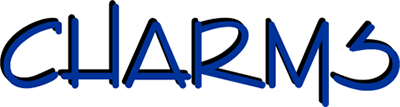 * BELLE DANCE TEAM* Log on to www.charmsoffice.comLocate the “PARENT/STUDENT LOGIN” section of the web page.Login to your child’s program account using the following login:_____________BellaireBelles___________________________________This will bring up the main parent page:When you enter your child’s School ID NUMBER, ______________ another more detailed screen appears with even more options to view your student’s records, {$ Icon} forms and inventory.  Enter your child’s ID FIRST – then you may create your own, unique password by clicking on the “keys icon”Area in which you can help the director maintain her records:Student information form - you may help make changes to your child’s student information page (such as updating phone numbers and email addresses if they change) to help the teacher communicate with you more effectively.  Please include birthday.You may click on calendar and see upcoming events and belle birthdays.  (must update information)Most importantly, the parent page assists both you and the teacher to communicate with each other.If you have trouble logging in,  e-mail cdenman@houstonisd.org and explain the situation.  